Что Вы посетите: Музей Фаберже в Шуваловском дворце, Нижний парк Петергофа, Екатерининский дворец и парк в Царском селе, Кронштадт с посещением Морского собора.Что можно приобрести за дополнительную плату: теплоходную экскурсию «По рекам и каналам», прогулку по Финскому заливу на метеоре Петергоф-Санкт-Петербург, автобусную экскурсию «Ночной Петербург», экскурсию в Павловск, морскую прогулку на катере«Форты Кронштадтской крепости», экскурсию по крышам Петербурга. Рекомендуем отели в туре: «Москва» 4*Внимание*: на праздничных заездах очередность экскурсий меняется в зависимости от работы музеев.* Фирма оставляет за собой право замены экскурсий без уменьшения общего объема экскурсионной программы.Скидка детям до 14 лет: 1200 руб.Скидка детям 14-16 лет: 300 руб.Скидка пенсионерам (при наличии пенсионного удостоверения): 500 руб. Доплата за иностранные билеты (исключение СНГ): 650 руб.Экскурсионный пакет без проживания: 7600 руб. с человекаВ стоимость тура входит: проживание, завтраки после первого ночлега, экскурсионное и ежедневное транспортное обслуживание по программе, билеты в музеи, сопровождение гида, бесплатно предоставляются наушники для более комфортного прослушиванияэкскурсовода.Расчетный час в гостиницах – 12.00. Гарантированное заселение после 14:00.Внимание: стоимость тура указана за 1 человека в рублях:Арт Деко Невский 4* (Санкт-Петербург), Завтрак "шведский стол"Достоевский 4* (Санкт-Петербург), Завтрак "шведский стол"Москва 4* (Санкт-Петербург), Завтрак "шведский стол"Ярд Резиденс Апарт Отель 4* (Санкт-Петербург), Континентальный завтракАпарт-отель "Йес Марата" 3* (Санкт-Петербург), Континентальный завтракЦены на отели «Атриум» УТОЧНЯТЬ.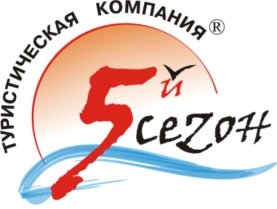 РЕГУЛЯРНЫЙ СБОРНЫЙ ТУР МАЙ-СЕНТЯБРЬ 2023«МНОГОЛИКИЙ ПЕТЕРБУРГ»4 дня / 3 ночи (Суббота-вторник)Май: 29.04-02.05*, 06.05-09.05; 13.05-16.05, 20.05-23.05, 27.05-30.05;Июнь: 03.06-06.06, 10.06-13.06, 17.06-20.06, 24.06-27.06;Июль: 01.07-04.07, 08.07-11.07, 15.07-18.07, 22.07-25.07, 29.07-01.08;Август: 05.08-08.08, 12.08-15.08, 19.08-22.08, 26.08-29.08;Сентябрь: 02.09-05.09, 09.09-12.09, 16.09-19.09, 23.09-26.091день СБПрибытие в Санкт-Петербург. Самостоятельное размещение.(За доп. плату индивидуальный трансфер дневной тариф 1200 руб. аэропорт-отель, 850 руб. вокзал-отель за машину). 10:10 и 12:30 Встреча на Ладожском вокзале у информационного табло (по предварительной заявке). Групповой трансфер. 11:00 и 13:00 Встреча на Московском вокзале у памятника Петру I (по предварительной заявке). Групповой трансфер по гостиницам или на программу.Встреча с гидом в холле гостиницы, табличка по названию тура «Многоликий Петербург».12:30 Отъезд от гостиницы «Москва» (в том числе для гостей из отелей «Арт Деко Невский», «Атриум», «Ярд Резиденс»). 13:15 Отъезд от гостиницы «Достоевский»13:30 Отъезд от гостиницы «Yes на Марата».Автобусная обзорная экскурсия по Санкт-Петербургу – одному из красивейших городов мира. Вы увидите перспективыпетербургских улиц, величественный простор Невы, одетой в гранитные набережные, изгибы рек и каналов, фасады роскошных дворцов, летящие пролёты мостов и воздушные узоры оград.17:30 Экскурсия в музей Фаберже в Шуваловском дворце. Следуя принципу великого мастера, за скромными фасадами Шуваловского дворца скрываются настоящие чудеса ювелирного искусства. Музей обладает не имеющим аналогов собраниемрусского ювелирного и декоративно-прикладного искусств XIX-XX вв. Наиболее ценные и известные предметы в коллекции музея – 9 императорских пасхальных яиц, созданных фирмой Карла Густава Фаберже.18:30-19:00 Окончание программы. Трансфер по гостиницам.Дополнительно: 15:30 Экскурсия по рекам и каналам Санкт-Петербурга. Вас ждёт увлекательное путешествие по СевернойВенеции с её живописными водными улицами и ажурными оградами, горбатыми мостами и парадными фасадами (700 взр., 500шк., 600 студ., 600 пенс.).2день ВСЗавтрак в гостинице. Встреча с гидом в холле гостиницы. 09:00-10:00 Отъезд от гостиниц.Автобусная экскурсия «Под сенью Царскосельских садов». Царское село – любимая летняя резиденция императрицы ЕкатериныII. Посещение Екатерининского дворца со знаменитой Янтарной комнатой и Екатерининского парка – великолепного произведения русского садово-паркового искусства XVIII-XIX веков.Свободное время в Царском селе (2,5 часа) или за доп. плату автобусная экскурсия в Павловск.Дополнительно: Автобусная экскурсия в Павловск с посещением выдающегося дворцово-паркового ансамбля конца XVIII –начала XIX вв., который являлся летней резиденцией императора Павла I и его семьи (1300 взр., 1000 реб., 1300 студ., 1300 пенс.).16:00-18:00. Возвращение в город к станции метро «Площадь Восстания». Самостоятельное возвращение в гостиницу.Дополнительно: Автобусная экскурсия «Ночной Петербург» – возможность увидеть город в новом ракурсе, посмотреть разводкумостов и художественную подсветку набережных и площадей (1200 взр., 1000 шк., 1000 студ., 1000 пенс).3день ПНЗавтрак в гостинице. Встреча с гидом в холле гостиницы. 08:30-09:00 Отъезд от гостиниц.Автобусная экскурсия «По старой Петергофской дороге» с посещением Нижнего парка с фонтанами.Петергофская дорога – уникальный комплекс, почти ровесник Петербурга, объединяющий императорские резиденции и частные усадьбы, сады и парки, расположившиеся на берегу Финского залива. Одна из них – летняя императорская резиденция – Петергоф. Здесь вы увидите знаменитые каскады и парные фонтаны, полюбуетесь раскрывающейся перед вами панорамойФинского залива и прогуляетесь по тенистым аллеям. Вас ждут знаменитые фонтаны-шутихи и местные жители – белки. Дополнительно: Прогулка по Финскому заливу на комфортабельном теплоходе «Метеор» из Нижнего парка в центр Санкт- Петербурга на Адмиралтейскую набережную. (Места по тарифу стандарт: 950 взр.,, 600 реб. 0-11 лет, 950 студ., 950 пенс.)15:30-16:00 Окончание в центре города у метро «Площадь Восстания».4день ВТЗавтрак в гостинице. Освобождение номеров, выезд с вещами. Встреча с гидом в холле гостиницы.Для комфорта всем гостям предоставляется в этот день радиооборудование.08:30-09:00 Отъезд от гостиниц.Автобусная экскурсия в Кронштадт. Проехав по дамбе через Финский залив, вы совершите прогулку по городу-крепости,расположенному на небольшом острове, и, хотя бы ненадолго почувствуете себя причастным к морю. Посещение памятника всем чинам российского флота – самого большого Морского собора в России, напоминающего знаменитую Айю-Софию в Стамбуле.Свободное время для знакомства с недавно открытым музейно-историческим парком «Остров фортов», который посвящён истории и славе военно-морского флота России. Здесь вас ждёт Аллея героев, напоминающая дорогу времени, Маяк памяти, зоны отдыха для детей и взрослых. В парке можно узнать об истории флота, полюбоваться видами Каботажной гавани, покататься напанорамных качелях и, конечно, загадать желание, которое исполнит пингвин – обитатель Антарктиды. Символично, что русские путешественники, открывшие этот континент, начали свой путь именно в Кронштадте.Дополнительно: Морская прогулка на катере «Форты Кронштадтской крепости» Форты – это дополнительные искусственныесооружения, призванные вместе с Кронштадтом оградить наш город от неприятеля. Во время прогулки Вы увидите южные форты:Александр I (Чумной), Петр I, Кроншлот, Павел I, а также познакомитесь с их историей. (850 руб. взр.,700 руб. шк., пенс.) Возвращение в центр города на Московский вокзал к 17:00. Завершение программы.Дополнительно: Экскурсия по крышам Петербурга. Взглянем на Петербург с незабываемой высоты, посмотрим на этотволшебный город с нового ракурса и удивим друзей небанальными фотографиями! (800 руб. взр., студ., пенс.; 1 взр+1 реб (от 12лет) - 1400 руб., 2 взр. +1 реб. (от 12 лет) - 2200 руб.)Даты заездовДвухместный с раздельными кроватямиОдноместныйДвухместный с раздельными кроватямиТрёхместный (2 осн.+доп. кр.)ОдноместныйДаты заездовМансардаМансардаКомфортКомфортКомфорт29.04.23148002080015850148002290006.05.23139001885014800140502080013.05.23140501925015000141502115020.05-27.05.23143502005015400143502185003.06.23163002260017200155502455010.06.23169002365017800161502560017.06.23163002260017200155502455024.06.23167002330017600159502525001.07.23156502175016600151502365008.07-22.07.23143502005015400143502185029.07.23143501990015350144502195005.08-16.09.29134501810014350137502005023.09.231310017250140501355019150Даты заездовДвухместный с раздельными кроватямиОдноместныйДвухместный с раздельными кроватямиТрёхместный (2 осн.+доп. кр.)ОдноместныйДаты заездовСтандартныйСтандартныйСупериорСупериорСупериор29.04.23157002170016600154002365006.05.23-20.05.23151002080016150149502260027.05.23179502635021700182503205003.06.23188502830022600188503385010.06.23196002965023650196003565017.06.23188502830022600188503385024.06.23193502920023300193503505001.07.23- 22.07.23151002080016150149502260029.07.23155002140016450152502330005.08.23- 23.09.231510020800161501495022600Даты заездовДвухместный с раздельными кроватямиТрёхместный (2 осн.+доп. кр.)ОдноместныйДвухместный с раздельными кроватямиТрёхместный (2 осн.+доп. кр.)ОдноместныйДаты заездовСтандартныйСтандартныйСтандартныйКомфортКомфортКомфорт29.04.2315850154002290018100169002725006.05.2315400149502185017350163002605013.05-20.05.2314650145002065016450157002410027.05-03.0617950166002710020800185503280010.06.2318700172002845021700193003445017.06.2317950166002710020800185503280024.06.2318450170002800021400190503390001.07.2316250155002360018500170502830008.07-22.07.2315400149502185017350163002605029.07.2315700152502255017850167002685005.08-26.08.2315400149502185017350163002605002.09-23.09.23146501450020650164501570024100Даты заездовДвухместный сдвуспальной кроватьюОдноместныйОдноместны йДвухместный с двуспальной кроватьюДвухместный сраздельным и кроватямиТрёхместный (2 осн.+доп. кр.)Одноместный ВзрослыйДаты заездовСмарт без кухниСмарт без кухниСмартСмартСтандартныйСтандартныйСтандартный29.04.231465020800220001525016300151002410006.05-20.05.231420020050211001480015700146502305027.05-03.061660024850256001705019450170503055010.06.231720026050268001765020200178003205017.06.231660024850256001705019450170503055024.06.231700025650264001745019950175503155001.07-22.07.231420020050223001540016300154002410029.07.231465020800232001585016900154002530005.08-26.08.231390019300203501435015100142002185002.09.-16.09.231285017350181001330013900133001930023.09.2312550167501750013000136501390018800Даты заездовДвухместный с раздельными кроватямиТрёхместный (2 осн.+доп. кр.)ОдноместныйДаты заездовСтандартныйСтандартныйСтандартный29.04.2318850173502815006.05.2318250167502680013.05-20.05.2317350161502515027.05-03.06.2318250167502680010.06.2318850173502815017.06.2318250167502680024.06.2318650171502770001.07.2318250167502680008.07.2317650163502570015.07-22.07.2317350161502515029.07.2317850165502595005.08-12.08.2317350161502515019.08.2316350154502315026.08-23.09.23158501510022150